แบบตรวจสอบเอกสารประกอบการขอกำหนดตำแหน่งทางวิชาการ 
(ผลงานทางวิชาการในลักษณะอื่น)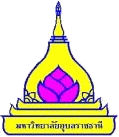 คำชี้แจง : โปรดตรวจสอบข้อมูลและรายการเอกสารหลักฐานที่ต้องส่ง โดยเติมคำในช่องว่าง หรือทำเครื่องหมาย  หน้าข้อความผลงานทางวิชาการในลักษณะอื่น และเอกสารหลักฐานที่ใช้ในการขอกำหนดตำแหน่งทางวิชาการ 	ผู้ขอเสนอผลงานทางวิชาการในลักษณะอื่น จำนวน......................เรื่อง/รายการ  ดังนี้ข้าพเจ้าได้เสนอผลงานทางวิชาการในลักษณะอื่น และเอกสารหลักฐานข้างต้นเป็นไปตามหลักเกณฑ์และวิธีการพิจารณาแต่งตั้งบุคคลให้ดำรงตำแหน่งทางวิชาการ และขอรับรองว่าข้อมูลดังกล่าวข้างต้นเป็นความจริงทุกประการลงชื่อ ........................................................
                  (.......................................................)
              วันที่.....................................................
	         ผู้ขอกำหนดตำแหน่งทางวิชาการได้ตรวจสอบผลงานทางวิชาการในลักษณะอื่น และเอกสารหลักฐานต่าง ๆ ที่ผู้ขอเสนอมาแล้วพบว่า ถูกต้องและครบถ้วนตามเกณฑ์ลงชื่อ ........................................................
                  (.......................................................)
         ตำแหน่ง.......................................................     วันที่.....................................................
	              เจ้าหน้าที่ผู้ตรวจสอบลงชื่อ ........................................................
                  (.......................................................)  ตำแหน่ง...รองคณบดีที่กำกับดูแลด้านการบริหารงานบุคคล....
              วันที่..................................................... 1. ผลงานวิชาการเพื่ออุตสาหกรรม จำนวน ........ เรื่องรูปแบบ   เอกสารประกอบที่มีคำอธิบาย/ชี้แจงประกอบผลงานนั้น ตามรูปแบบของผลงานวิชาการเพื่ออุตสาหกรรม (7 ประเด็น)การเผยแพร่ (เครื่องหมาย  เลือกตามที่เผยแพร่ผลงานในลักษณะใดลักษณะหนึ่ง) บทความวิจัยในวารสารทางวิชาการ ซึ่ง  มีผู้แต่งร่วมเป็นบุคลากรจากอุตสาหกรรม                                                         ไม่มีผู้แต่งร่วมเป็นบุคลากรจากอุตสาหกรรมเอกสารหลักฐานที่ต้องมี      หลักฐานการเผยแพร่ในวารสารทางวิชาการที่มีรายชื่ออยู่ในฐานข้อมูลที่ ก.พ.อ. กำหนด      เอกสารยืนยันการใช้ประโยชน์จากงานวิจัยโดยอุตสาหกรรม (กรณีไม่มีผู้แต่งร่วมเป็นบุคลากรจากอุตสาหกรรม) บทความวิจัยในหนังสือรวมบทความวิชาการ ซึ่ง  มีผู้แต่งร่วมเป็นบุคลากรจากอุตสาหกรรม                                                                    ไม่มีผู้แต่งร่วมเป็นบุคลากรจากอุตสาหกรรมเอกสารหลักฐานที่ต้องมี      หลักฐานการผ่านการประเมินคุณภาพ โดยต้องแสดงรายชื่อคณะกรรมการผู้ทรงคุณวุฒิในสาขาวิชานั้น ๆ หรือ 
          สาขาวิชาที่เกี่ยวข้อง (peer review) ที่มาจากหลากหลายสถาบัน      เอกสารยืนยันการใช้ประโยชน์จากงานวิจัยโดยอุตสาหกรรม (กรณีไม่มีผู้แต่งร่วมเป็นบุคลากรจากอุตสาหกรรม) บทความวิจัยที่นำเสนอต่อที่ประชุมทางวิชาการ ที่มีหนังสือประมวลบทความ (Proceedings)      ซึ่ง  มีผู้แต่งร่วมเป็นบุคลากรจากอุตสาหกรรม           ไม่มีผู้แต่งร่วมเป็นบุคลากรจากอุตสาหกรรมเอกสารหลักฐานที่ต้องมี      หลักฐานแสดงรายชื่อคณะผู้ทรงคุณวุฒิหรือคณะกรรมการคัดเลือกบทความที่อยู่ในสาขาวิชานั้น ๆ หรือสาขาวิชา
           ที่เกี่ยวข้องจากหลากหลายสถาบัน      เอกสารยืนยันการใช้ประโยชน์จากงานวิจัยโดยอุตสาหกรรม (กรณีไม่มีผู้แต่งร่วมเป็นบุคลากรจากอุตสาหกรรม) รายงานการวิจัยฉบับสมบูรณ์ เอกสารหลักฐานที่ต้องมี      หลักฐานการผ่านการประเมินคุณภาพ โดยต้องแสดงรายชื่อคณะกรรมการผู้ทรงคุณวุฒิในสาขาวิชานั้น ๆ หรือ 
          สาขาวิชาที่เกี่ยวข้อง (peer review) ที่มาจากหลากหลายสถาบัน เอกสารแสดงทรัพย์สินทางปัญญา เช่น สิทธิบัตร อนุสิทธิบัตร ข้อตกลงอนุญาตให้ใช้สิทธิเอกสารหลักฐานที่ต้องมี      หลักฐานการผ่านการประเมินคุณภาพ โดยต้องแสดงรายชื่อคณะกรรมการผู้ทรงคุณวุฒิในสาขาวิชานั้น ๆ หรือ 
          สาขาวิชาที่เกี่ยวข้อง (peer review) ที่มาจากหลากหลายสถาบัน รายงานการวิจัยฉบับสมบูรณ์ที่ไม่ได้รับอนุญาตให้เปิดเผย เอกสารหลักฐานที่ต้องมี      หลักฐานแสดงเหตุผลที่ไม่สามารถเปิดเผยต่อสาธารณชนได้      หลักฐานรับรองว่าได้นำผลงานไปใช้ประโยชน์แล้ว      หลักฐานการผ่านการประเมินคุณภาพ โดยต้องแสดงรายชื่อคณะกรรมการผู้ทรงคุณวุฒิในสาขาวิชานั้น ๆ หรือ 
          สาขาวิชาที่เกี่ยวข้อง (peer review) ที่มาจากหลากหลายสถาบัน รายงานการประเมินจากหน่วยงานภายนอก เอกสารหลักฐานที่ต้องมี      หลักฐานการผ่านการประเมินคุณภาพ โดยต้องแสดงรายชื่อคณะกรรมการผู้ทรงคุณวุฒิในสาขาวิชานั้น ๆ หรือ 
          สาขาวิชาที่เกี่ยวข้อง (peer review) ที่มาจากหลากหลายสถาบัน 2. ผลงานวิชาการเพื่อพัฒนาการเรียนการสอนและการเรียนรู้ จำนวน ........ เรื่องรูปแบบ  (ลักษณะใดลักษณะหนึ่ง) ผลงานวิชาการในรูปของรายงานผลการศึกษา บทความวิจัย  ผลผลิตจากการศึกษาที่เป็นบทเรียน กิจกรรม สื่อการเรียนการสอน โดยมีคำอธิบายแนวคิดในการพัฒนาและ
     ผลการใช้กับผู้เรียนการเผยแพร่ (เครื่องหมาย  เลือกตามที่เผยแพร่ผลงานในลักษณะใดลักษณะหนึ่ง) รายงานการศึกษาฉบับสมบูรณ์เอกสารหลักฐานที่ต้องมี      หลักฐานการผ่านการประเมินคุณภาพ โดยต้องแสดงรายชื่อคณะกรรมการผู้ทรงคุณวุฒิในสาขาวิชานั้น ๆ หรือ 
          สาขาวิชาที่เกี่ยวข้อง (peer review) ที่มาจากหลากหลายสถาบัน      หลักฐานการเผยแพร่ไปยังวงวิชาการและวิชาชีพในสาขาวิชานั้นและสาขาวิชาที่เกี่ยวข้อง หนังสือรวมบทความเอกสารหลักฐานที่ต้องมี      หลักฐานการบรรณาธิการและประเมินคุณภาพโดยคณะผู้ทรงคุณวุฒิด้านการพัฒนาการเรียนการสอน (ต้องแสดง
          รายชื่อคณะผู้ทรงคุณวุฒิดังกล่าว) บทความวิจัยในวารสารทางวิชาการเอกสารหลักฐานที่ต้องมี      หลักฐานการเผยแพร่ในวารสารทางวิชาการที่มีรายชื่ออยู่ในฐานข้อมูลที่ ก.พ.อ. กำหนด บทความวิจัยต่อที่ประชุมทางวิชาการเอกสารหลักฐานที่ต้องมี      หลักฐานการบรรณาธิการโดยต้องแสดงรายชื่อคณะผู้ทรงคุณวุฒิจากหลากหลายสถาบัน ผลผลิตของงานการศึกษาแบบอิเล็กทรอนิกส์เอกสารหลักฐานที่ต้องมี      คำอธิบายแนวคิดการพัฒนานวัตกรรมการเรียนการสอน วิธีการใช้ และผลที่เกิดกับผู้เรียน      หลักฐานการผ่านการประเมินคุณภาพ โดยต้องแสดงรายชื่อคณะกรรมการผู้ทรงคุณวุฒิในสาขาวิชานั้น ๆ หรือ 
          สาขาวิชาที่เกี่ยวข้อง (peer review) ที่มาจากหลากหลายสถาบัน 3. ผลงานวิชาการเพื่อพัฒนานโยบายสาธารณะ จำนวน ........ เรื่องรูปแบบ เอกสารคำอธิบายทางวิชาการประกอบผลงานนั้น ตามรูปแบบของผลงานวิชาการเพื่อพัฒนานโยบายสาธารณะการเผยแพร่ (เครื่องหมาย  เลือกตามที่เผยแพร่ผลงานในลักษณะใดลักษณะหนึ่ง) นำเสนอนโยบาย กฎหมาย แผน คำสั่ง หรือมาตรการอื่นใด พร้อมคำอธิบายต่อผู้มีส่วนได้เสีย และเจ้าหน้าที่ผู้รับผิดชอบ เผยแพร่นโยบายสาธารณะไปยังผู้เกี่ยวข้องเอกสารหลักฐานที่ต้องมี      เอกสารหลักฐานที่แสดงถึงการเผยแพร่ดังกล่าว      หลักฐานการผ่านการประเมินคุณภาพ โดยต้องแสดงรายชื่อคณะกรรมการผู้ทรงคุณวุฒิในสาขาวิชานั้น ๆ หรือ 
          สาขาวิชาที่เกี่ยวข้อง (peer review) ที่มาจากหลากหลายสถาบัน 4. กรณีศึกษา (Case Study) จำนวน ........ กรณีศึกษา (มีจำนวนหน้ารวมกัน............ หน้า)รูปแบบ เอกสารตีพิมพ์ หรือสิ่งพิมพ์อิเล็กทรอนิกส์ที่ประกอบด้วยคู่มือการสอน (Teaching Notes) และใช้ประกอบการเรียน
     การสอนมาแล้ว ในภาคการศึกษา/ปีการศึกษา............................... หมายเหตุ: ต้องมีจำนวนอย่างน้อย 5 กรณีศึกษา และมีจำนวนหน้ารวมกันแล้วไม่น้อยกว่า 80 หน้า โดยเนื้อหาสาระจะต้อง
ไม่ซ้ำซ้อนกัน และอยู่ในขอบข่ายสาขาวิชาที่เสนอขอตำแหน่งทางวิชาการ)การเผยแพร่ (เครื่องหมาย  เลือกตามที่เผยแพร่ผลงานในลักษณะใดลักษณะหนึ่ง) สิ่งตีพิมพ์ หรือสิ่งพิมพ์อิเล็กทรอนิกส์เอกสารหลักฐานที่ต้องมี     หลักฐานแสดงการผ่านการประเมินคุณภาพ โดยคณะผู้ทรงคุณวุฒิที่สถาบันอุดมศึกษาเป็นผู้แต่งตั้ง (โดยต้องแสดง   
         รายชื่อคณะกรรมการผู้ทรงคุณวุฒิในสาขาวิชานั้น ๆ หรือสาขาวิชาที่เกี่ยวข้องที่มาจากหลากหลายสถาบัน) หนังสือหรือแหล่งรวบรวมกรณีศึกษาเอกสารหลักฐานที่ต้องมี     หลักฐานการบรรณาธิการและประเมินคุณภาพโดยคณะผู้ทรงคุณวุฒิ (โดยต้องแสดงรายชื่อคณะกรรมการ  
         ผู้ทรงคุณวุฒิในสาขาวิชานั้น ๆ หรือสาขาวิชาที่เกี่ยวข้องที่มาจากหลากหลายสถาบัน) 5. งานแปล  จำนวน ........ เรื่องการเผยแพร่ (เครื่องหมาย  เลือกตามที่เผยแพร่ผลงานในลักษณะใดลักษณะหนึ่ง) การพิมพ์ สื่ออิเล็กทรอนิกส์อื่นๆ เช่น การเผยแพร่ในรูปของซีดีรอม ฯลฯเอกสารหลักฐานที่ต้องมี      ตัวงานต้นแบบของงานแปล      หลักฐานการผ่านการประเมินคุณภาพ โดยต้องแสดงรายชื่อคณะกรรมการผู้ทรงคุณวุฒิในสาขาวิชานั้น ๆ หรือ 
          สาขาวิชาที่เกี่ยวข้อง (peer review) ที่มาจากหลากหลายสถาบัน      หลักฐานแสดงการเผยแพร่อย่างกว้างขวางมากกว่าการใช้ในการเรียนการสอน และเผยแพร่สู่สาธารณชนมาแล้ว
           ไม่น้อยกว่า 4 เดือน      หลักฐานการได้รับลิขสิทธิ์  (กรณีไม่มี ให้ระบุเหตุผล..................................................................................................)6.  พจนานุกรม (dictionary) จำนวน ........ เรื่อง     สารานุกรม (encyclopedia)  จำนวน ........ เรื่อง     นามานุกรม (directory) จำนวน ........ เรื่อง     งานวิชาการอื่นในลักษณะเดียวกัน จำนวน ........ เรื่องการเผยแพร่ (เครื่องหมาย  เลือกตามที่เผยแพร่ผลงานในลักษณะใดลักษณะหนึ่ง) การพิมพ์ สื่ออิเล็กทรอนิกส์เอกสารหลักฐานที่ต้องมี      หลักฐานการผ่านการประเมินคุณภาพ โดยต้องแสดงรายชื่อคณะกรรมการผู้ทรงคุณวุฒิในสาขาวิชานั้น ๆ หรือ 
          สาขาวิชาที่เกี่ยวข้อง (peer review) ที่มาจากหลากหลายสถาบัน      หลักฐานแสดงการเผยแพร่สู่สาธารณชนอย่างกว้างขวางมาแล้วไม่น้อยกว่า 4 เดือน 7. ผลงานสร้างสรรค์ด้านวิทยาศาสตร์และเทคโนโลยี จำนวน ........ เรื่องรูปแบบ ผลงานสร้างสรรค์พร้อมด้วยสิ่งตีพิมพ์หรือเอกสารทางวิชาการ ที่มีเนื้อหาตามรูปแบบของผลงานสร้างสรรค์ด้าน  
     วิทยาศาสตร์และเทคโนโลยีการเผยแพร่ 1) ส่วนของผลงาน (เลือกตามที่เผยแพร่ผลงานในลักษณะใดลักษณะหนึ่ง)     การจัดนิทรรศการ  การจัดแสดง  การจัดการแสดง  การแสดงสาธารณะ      การบันทึกภาพ  การบันทึกเสียง  ภาพถ่าย  แถบบันทึกเสียง2) ส่วนของเอกสารประกอบ (เลือกตามที่เผยแพร่ผลงานในลักษณะใดลักษณะหนึ่ง)     พิมพ์เผยแพร่   สื่ออิเล็กทรอนิกส์เอกสารหลักฐานที่ต้องมี       หลักฐานการผ่านการประเมินคุณภาพ โดยต้องแสดงรายชื่อคณะกรรมการผู้ทรงคุณวุฒิในสาขาวิชานั้น ๆ หรือ 
          สาขาวิชาที่เกี่ยวข้อง (peer review) ที่มาจากหลากหลายสถาบัน      หลักฐานแสดงการเผยแพร่สู่สาธารณชนอย่างกว้างขวางมาแล้วไม่น้อยกว่า 4 เดือน 8. ผลงานสร้างสรรค์ด้านสุนทรียะ ศิลปะ จำนวน ........ เรื่องรูปแบบ ผลงานสร้างสรรค์พร้อมบทวิเคราะห์ที่มีเนื้อหาตามรูปแบบของผลงานสร้างสรรค์ด้านสุนทรียะ ศิลปะการเผยแพร่ 1) ส่วนของผลงาน (เลือกตามที่เผยแพร่ผลงานในลักษณะใดลักษณะหนึ่ง)     การจัดนิทรรศการ  การจัดแสดง  การจัดการแสดง  การแสดงสาธารณะ  การบันทึกภาพ     การบันทึกเสียง  ภาพถ่าย  แถบบันทึกเสียง2) ส่วนของวรรณกรรมต้นแบบ และเอกสารประกอบ (เลือกตามที่เผยแพร่ผลงานในลักษณะใดลักษณะหนึ่ง)      พิมพ์เผยแพร่   สื่ออิเล็กทรอนิกส์เอกสารหลักฐานที่ต้องมี      หลักฐานการผ่านการประเมินคุณภาพ โดยต้องแสดงรายชื่อคณะกรรมการผู้ทรงคุณวุฒิในสาขาวิชานั้น ๆ หรือ 
          สาขาวิชาที่เกี่ยวข้อง (peer review) ที่มาจากหลากหลายสถาบัน      หลักฐานแสดงการเผยแพร่สู่สาธารณชนอย่างกว้างขวางมาแล้วไม่น้อยกว่า 4 เดือน 9. สิทธิบัตร จำนวน ........ เรื่องรูปแบบ รูปเล่ม หรือสื่ออิเล็กทรอนิกส์ ที่มีบทวิเคราะห์ที่อธิบาย/ชี้แจงประกอบผลงานนั้น และต้องผ่านการพิสูจน์ หรือแสดง  
     หลักฐานเป็นรายละเอียดให้ครบถ้วนที่แสดงถึงคุณค่าของผลงานนั้นการเผยแพร่  หลักฐานการนำสิทธิบัตรไปใช้หรือประยุกต์ใช้อย่างแพร่หลายในวงวิชาการ หรือวิชาชีพที่เกี่ยวข้อง       และต้องเผยแพร่สู่สาธารณชนมาแล้วไม่น้อยกว่า 4 เดือน  10. ซอฟต์แวร์ จำนวน ........ เรื่องรูปแบบ รูปเล่ม หรือสื่ออิเล็กทรอนิกส์ ที่มีคำอธิบาย/ชี้แจงประกอบผลงานนั้น และต้องผ่านการพิสูจน์ หรือแสดงหลักฐาน
     เป็นรายละเอียดให้ครบถ้วนที่แสดงถึงคุณค่าของผลงานนั้นการเผยแพร่  หลักฐานการนำซอฟต์แวร์ไปใช้หรือประยุกต์ใช้อย่างแพร่หลายในวงวิชาการ หรือวิชาชีพที่เกี่ยวข้อง       และต้องเผยแพร่สู่สาธารณชนมาแล้วไม่น้อยกว่า 4 เดือน 